RECURSO – CREDENCIAMENTO Candidato(a):_________________________________________________MOTIVO: _________________________________________________________________________________________________________________________________________________________________________________________________________________________________________________________________________________________________________JUSTIFICATIVA:
_______________________________________________________________________________________________________________________________________________________________________________________________________________________________________________________________________________________________________________________________________________________________________Assinatura: ____________________________________________-----------------------------------------------------------------------------------Parecer da comissão avaliadora: 
(    ) Deferido
(    ) Indeferido
(    ) Solicita maiores esclarecimentos. 

Assinaturas dos Membros da Comissão: 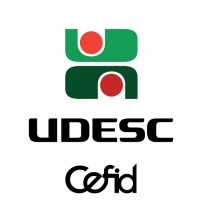 Universidade do Estado de Santa Catarina – UDESCCentro de Ciências da Saúde e do Esporte – CEFIDPrograma de Pós-Graduação em Fisioterapia – PPGFTUniversidade do Estado de Santa Catarina – UDESCCentro de Ciências da Saúde e do Esporte – CEFIDPrograma de Pós-Graduação em Fisioterapia – PPGFTUniversidade do Estado de Santa Catarina – UDESCCentro de Ciências da Saúde e do Esporte – CEFIDPrograma de Pós-Graduação em Fisioterapia – PPGFTUniversidade do Estado de Santa Catarina – UDESCCentro de Ciências da Saúde e do Esporte – CEFIDPrograma de Pós-Graduação em Fisioterapia – PPGFTUniversidade do Estado de Santa Catarina – UDESCCentro de Ciências da Saúde e do Esporte – CEFIDPrograma de Pós-Graduação em Fisioterapia – PPGFT